TORINO SPORT LEDEen rechthoekig opbouwplafondarmatuur met een behuizing in de kleur wit uit staalplaat met een aluminium diffusor en hoogglans reflector. Het toestel heeft een symmetrische parabolisch alu-louver en een beschermingsrooster die ontworpen is voor sportfaciliteiten en de impact van ballen te weerstaan (IK10 30J)Beschikbaar in volgende afmetingen:
1226x274x65
1226x486x65Beschermingsgraad:	IP20
Slagvastheid:		IK10
Levensduur LEDS:		L90B10 60.000h
Lichtkleur:		CRI83 3000K, 4000K
Certificaten:		MacAdam SDCM3
Garantie:		2 jaar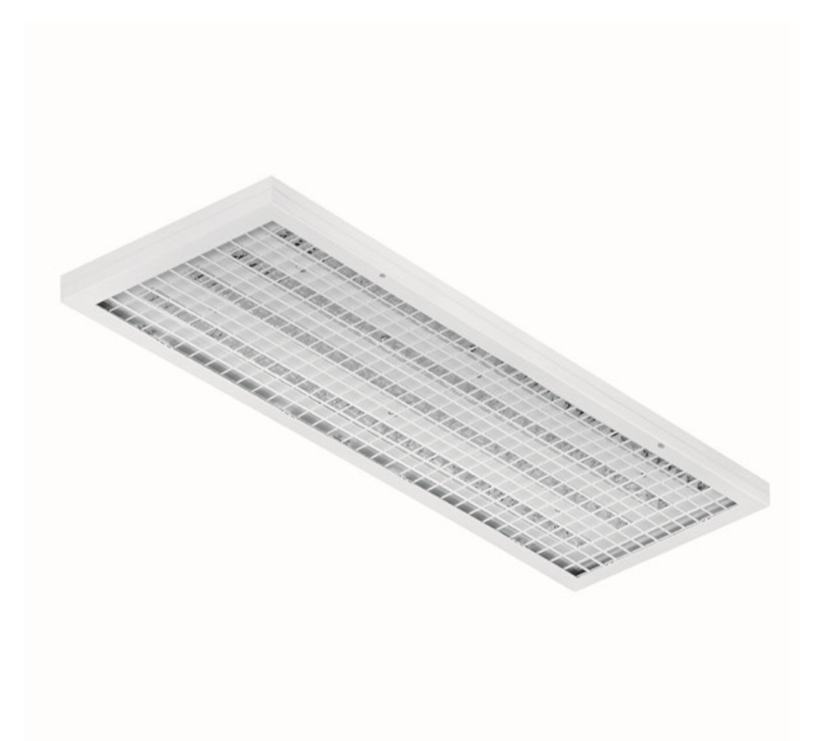 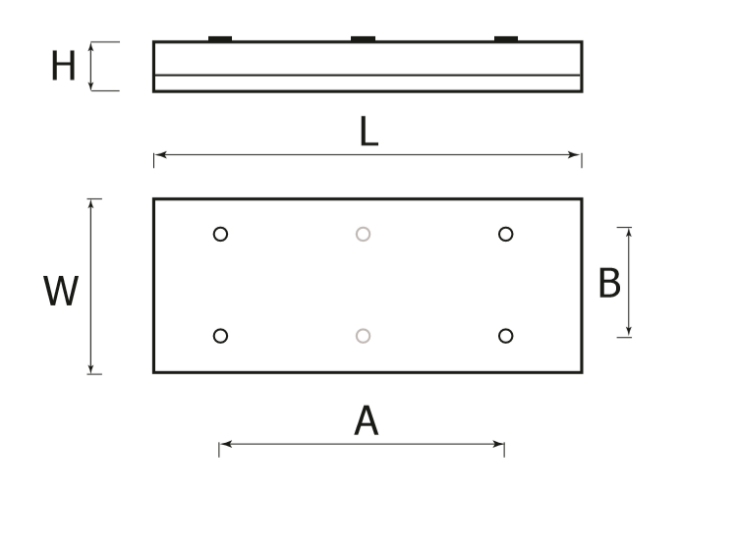 